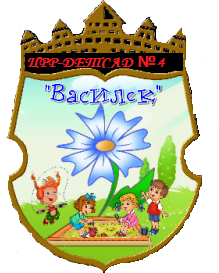 Городской округ "город Дербент"РЕСПУБЛИКА ДАГЕСТАНМУНИЦИПАЛЬНОЕ БЮДЖЕТНОЕ ДОШКОЛЬНОЕ ОБРАЗОВАТЕЛЬНОЕ УЧРЕЖДЕНИЕ "ЦЕНТР РАЗВИТИЯ РЕБЕНКА - ДЕТСКИЙ САД № 4 "ВАСИЛЕК"" 368600,РД, г.Дербент,ул. Таги-Заде, 112                  4-71-28«12» декабря 2019г.                                                                                              №69.1ПРИКАЗ Об утверждении графика отпусковВо исполнение обязанности, предусмотренной ст. 123 ТК РФ:ПРИКАЗЫВАЮ:1. Утвердить график отпусков работников МБДОУ ЦРР Детский сад № 4 « Василек» на 2020 год согласно приложению.2 Делопроизводителю Рамазановой А.С.  ознакомить работников МБДОУ ЦРР Детский сад № 4 « Василек» с утвержденным графиком отпусков под роспись и обеспечить его соблюдение в течение 2020 года.Приложение: График отпусков на 2020 год.        Заведующая                                                  Рамазанова М. Б.